K-4 WARRIORS Roll & Review 2020Let’s warm up for the school year! Roll a die and            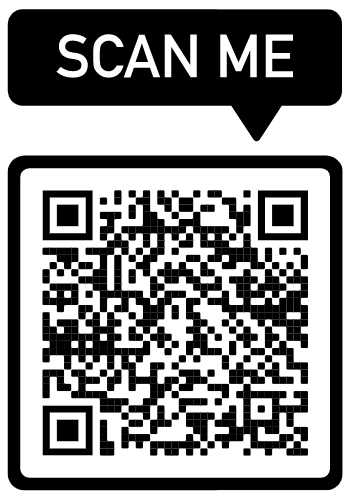 complete the literacy activity that goes with the number you rolled. Then, roll the die a second time  and complete one math activity that goes with the number you rolled. Can you reach WARRIOR STATUS by completing 13-15 days by August 25th?        Need dice? Get a virtual dice roller at        https://www.calculator.net/dice-roller.htmlWe can’t wait for the 2020-2021 school year! If you have any questions, or would like to schedule a one-on-one virtual appointment or conversation, please contact… Cathy Schroeder at cschroeder@mariemontschools.org for literacy. Karen Haller at khaller@mariemontschools.org for math.Kindergarten Roll & Review ReadingKindergarten Roll & Review Math1st grade  Roll & Review Reading1st grade  Roll & Review Math2nd grade Roll & Review Reading2nd grade Roll & Review math3rd grade  Roll & Review Reading3rd grade  Roll & Review math4th grade  Roll & Review Reading4th grade  Roll & Review math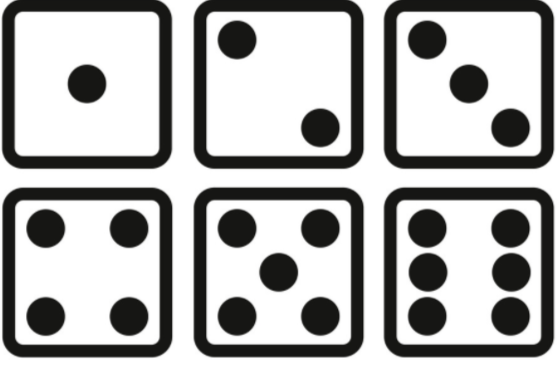 Explore and understand the organization and basic features of print (follow words from left to right, top to bottom, and page by page; understand that words are separated by spaces in print) with your child.read aloud to your child each day and talk about print features RAZ Kids (will need login information, contact Cathy Schroeder)Epic (log in with class code jnq4117)Practice spelling your child’s first and last namewrite with sidewalk chalkbuild with sticks, leaves, trucks, etc.Encourage your child to ask and answer questions about key details in a text and retell familiar stories, including key details. reread a favorite book and create a puppet or use stuffed animals to retell or support your child in retelling the story in sequencePractice recognizing and producing rhyming words.online rhyming gameRhyming Game IdeasEncourage your child to ask and answer questions about key details in a text.read different versions of a classic (examples)Practice reciting your child’s address and phone number practice reciting in the car, to a friend, to a stuffed animalNumerals and Counting Start counting beginning at 1. Help your child count a little further each day. This is fun to do while hopping, clapping, jumping,....Play Big Bird's BasketballHelp Help Curious George Grow a Flower GardenLet’s Count FishReading and Writing Numbers to 10Introduce writing the numbers 1-5.  Make it fun writing them in sand, shaving cream, using glitter pens, etc.Write the numerals for 1-5 in random order. Ask your child to name each.Go on a Number Hunt. Look for numbers around your house. Your child may not be able to name them yet but will learn to recognize these symbols as numbers .Family Game TimePractice counting objects and reading numerals Beat You to FiveCount from 1 to 10, comparing quantities (Which is more?) and collect data by playing Which Bug Will Win?Are you ready for a Scavenger Hunt? Math Scavenger HuntOrderingCreate your own collecting adventure! Hide blocks around the room and give your child clues to find them. Use language such as under the table, between the chairs, next to the couch.Practice counting, sorting and comparing by playing Fuzz BugsPlay Ladybug SpotsPlay Oscar’s Rotten RidePatternsFind patterns around the house (tile, artwork, paper towels) and outside (gardens, pavers, seat cushions)Let’s dance!  Pump Up Patterns with Jack HartmannPlay Shape PatternsPlay Fuzz Bugs PatternsMixed PracticeWould You Rather Eat?Read Aloud What is a Square?Math in our World Hunting for PairsPick a trick word (phonetically irregular words) that your child cannot spell. Have your child practice writing the word on a dry erase board with their best handwriting. Practice each word twice: once while looking at the Trick Word on paper and once while covering the Trick Word with an indexcard. Then write these Trick Words in the space provided on the writing paper. Lower Case Letter Formation Guide, Upper Case Letter GuideTrick word writing paperTrick Word ListPractice reading with accuracy and fluency.Have your child practice reading in meaningful phrases. The scoops are inserted for support. Echo Finds Dinner, Echo FliesEncourage your child to ask and answer questions about key details. Retell familiar stories, including key details.read picture books together. Model or support your child retelling the story in sequenceRAZ Kids (will need login information, contact Cathy Schroeder if you don’t remember from last year)Epic (log in with class code jnq4117)Practice reading with accuracy and fluency.Have your child practice reading in meaningful phrases. The scoops are inserted for support. Baby Echo Finds Echo At Last, Cod FishEncourage your child to identify the main topic of a nonfiction text. Ask and answer questions about key details.RAZ Kids (will need login information, contact Cathy Schroeder if you don’t remember from last year)Epic (log in with class code jnq4117)National Geographic Practice recognizing and producing rhyming words.online rhyming gameRhyming Game IdeasCounting Help your child count to 100. Start at numbers other than one. Also try counting by 10’s.Play Count to 10  and Count to 20Play Counting FishPlay Teddy NumberReading and Writing Numbers to 20Ask your child to write the numbers 1-10 and extend to 20. Make it fun writing them in sand, shaving cream, using glitter pens, etc.Write the numerals for 1-20 in random order. Ask your child to name each.Go on a Number Hunt. See if you can find the numbers, in order, from one to ten. Use food labels, mail flyers, road signs, billboards, etc. Extend to 20 when readyFamily Game TimeIdentify numbers 1–20, understand that the numbers 11–19 are made of 10 and some more ones and Add 10 to single-digit numbers Ten and More BingoPractice reading, writing and counting numbers up to 10 and collecting data Spill TenCombinations of ten Target 10Solving Problems that Involve Adding and Subtracting within 10Make up problems for your child to solve. Use manipulatives such as legos, paper clips, or crackers to help with visualization.Play Math Line AdditionPlay First to FiveMath in Our WorldSink or FloatHow Many Oranges?Dancing LeavesMixed PracticeMath in Our Work Snack TimePlay Race You to 30 centsBe a detective and find the Mystery NumberPick a trick word (phonetically irregular words) that you cannot spell. Practice writing the word on a dry erase board with your best handwriting. Practice each word twice: once while looking at the Trick Word on paper and once while covering the Trick Word with an index card. Then write these Trick Words in the space provided on the writing paper. Lower Case Letter Formation Guide, Upper Case Letter GuideTrick word writing paperTrick Word ListAnswer questions from a friend or family member about key details such as who, what, where, when, why, and how in fiction texts. Describe characters, settings, and major events in a story, using key details.RAZ Kids (will need login information, contact Cathy Schroeder if you don’t remember from last year)Epic (log in with class code jnq4117)pick a strategy on 2nd page to help youPractice reading smoothly with phrasing to sound like the way we talk (meaningful phrases).Reading passages to practice fluency- Use the scooped copy to help youAsk and answer questions about key details such as who, what, where, when, why, and how in nonfiction texts.RAZ Kids (will need login information, contact Cathy Schroeder if you don’t remember from last year)Epic (log in with class code jnq4117)pick a strategy on 2nd page to help youWhat things do you wonder about the world around us? Learn more about your curiosities or explore a wide variety of topics. Share your new learning with your family or friends.WonderopolisSolve word puzzles. Solve a chain of other words to link the two. Can you make it all the way up the ladder?Word LaddersAddition and SubtractionNumbers Up to 100 reviews place value to help children understand addition and subtraction as numbers get larger.Clear It Addition is a fun game to practice and extend math fact fluency.Minus Missionis a math game that helps students with learning subtraction.Fact FluencyTry Hundred Hunt to review 10 more/less, 11 more/less, and so on.Play Pig to practice basic addition.Family Game TimeTarget 20 is a great way to practice adding to 20 using 3 numbersLast Shape in Wins is a fun strategy game using shapesBe the Math Teacher Tic-Tac-Toe reviews generating and solving addition and subtraction story problems within 20 and recognizing quantities of objects without counting each one.Problem Solving How Many Are Hidden? Hot Air BalloonsHow Many Are Hidden? ButterfliesSame and Different 1Same and Different 2TimeTelling Time Try Levels 1 and 2 using the ANALOG clockTime to the 1/2 hourTime GamesMixed PracticeWould You Rather?Place Value BasketballScavenger Hunt (Scroll to page 4 to see what you need to find. No need to print it out.)Pick a trick word (phonetically irregular words) that you cannot spell. Practice writing the word on a dry erase board with your best handwriting. Practice each word twice: once while looking at the Trick Word on paper and once while covering the Trick Word with an index card. Then write these Trick Words in the space provided on the writing paper.Trick word writing paperTrick Word ListPractice reading smoothly with phrasing to sound like the way we talk (meaningful phrases).Reading passages to practice fluency- Use the scooped copy to help youRead a nonfiction text. Have a friend or family member ask questions.and answer with key details. What is the main topic of a nonfiction text?RAZ Kids (will need login information, contact Cathy Schroeder if you don’t remember from last year)Epic (log in with class code jnq4117)strategies to help youPick a topic of your choice at your just right level. Read the article and complete the quiz. Are there other interesting topics you would like to learn about?NewselaRead a fiction text. Have a friend or family member ask questions.and answer with key details.Retell the story including key details.RAZ Kids (will need login information, contact Cathy Schroeder if you don’t remember from last year)Epic (log in with class code jnq4117)strategies to help youWhat things do you wonder about the world around us? Learn more about your curiosities or explore a wide variety of topics. Share your new learning with your family or friends.How Stuff WorksAddition and SubtractionTarget Sum Number GameAddition Games Play any of the 10 choices.Fact FluencyPlay Pig to practice addition factsPlay Pig but start with 100 and SUBTRACT to 0Family Game TimeTarget 100 Estimating,  adding 2-digit numbers, subtracting numbers from 100Color 5 Fraction Game Practice using the terms quarter, fourth, and halves to talk about the 4 equal parts of a shape identifying fractions as the number of equal parts in a wholeSum It Up Adding numbers up to 1000, review place value and compare numbers using symbols (<, >, =)Measurement and TimeTelling Time Work through all 4 levels using the ANALOG clockTell Time to the Quarter HourMeasure Length--Customary Units Scroll to find this great game.Fractions13 Ways to Look at ½Identify FractionsModel FractionsMixed PracticePlay Race to $1.00 to review coin valuesTry How Many are Hidden?Same and Different What do you notice?Pick a trick word (phonetically irregular words) that you cannot spell. Practice writing the word on a dry erase board with your best handwriting. Practice each word twice: once while looking at the Trick Word on paper and once while covering the Trick Word with an index card. Then write these Trick Words in the space provided on the writing paper.Trick word writing paperTrick Word ListPractice reading smoothly with phrasing to sound like the way we talk (meaningful phrases).Reading passages to practice fluency- Use the scooped copy to help youRead a nonfiction text. Have a friend or family member ask questions and answer with key details. What is the main topic of a nonfiction text?RAZ Kids (will need login information, contact Cathy Schroeder if you don’t remember from last year)Epic (log in with class code jnq4117)strategies to help youPick a topic of your choice at your just right level. Read the article and complete the quiz. Are there other interesting topics you would like to learn about?NewselaRead a fiction text. Have a friend or family member ask questions and answer with key details. Retell the story including key details.RAZ Kids (will need login information, contact Cathy Schroeder if you don’t remember from last year)Epic (log in with class code jnq4117)strategies to help youLook closely at the image, stripped of its caption. With your parent’s permission, join the conversation about what you and other students see. Check back on Thursday afternoons to see the revealed bottom of the post for more information about the photo. What's Going on in this Picture?Addition and Subtraction of Multi-digit Numbers/Place ValueTarget Sum Card GameDeep Sea DuelPlace Value Use these 4 games to review place value up to 10,000FluencyMeteor MultiplicationMultiplication MineFamily Game TimeTarget 1000 Estimating, adding 2-digit and 3-digit numbers and subtracting numbers from 1,000.Dots and Polygons Finding area, perimeter, and drawing shapes with a given perimeter.Scavenger Hunt Recognize math in our worldFractionsFraction Fling Match fractions to modelsFraction Bingo Equivalent FractionsContainers Determine if fractions are less than, equal to or more than 1/2.Area/Perimeter4 Games Use these to review area and perimeter before trying the activities below.Zoo Designer Help the zoo create animal habitats.More games! Mixed PracticeMobile Math What do you notice? What do you wonder?Would you Rather?Math in Our World Rain, Rain, Go Away!